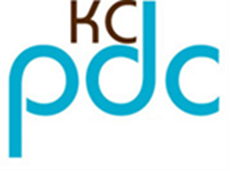        Note:         Dates in bold indicate KCPDC Board Meetings